Rada Gminy w Grębocicach
Radni-SesjaProtokół nr LIII/2022Obrady rozpoczęto 12 maja 2022 o godz. 15:00, a zakończono o godz. 15:06 tego samego dnia.W posiedzeniu wzięło udział 15 członków.Obecni:1. Danuta Antczak
2. Agnieszka Gerałtowska
3. Krzysztof Kamiński
4. Mariusz Kozak
5. Tadeusz Kuzara
6. Anna Mirska
7. Marek Pakiet
8. Marek Pieniążek
9. Sylwia Słowik
10. Mirosława Stępniak
11. Paweł Szadyko
12. Paweł Szocik
13. Bernard Wdowczyk
14. Anna Włodarczyk
15. Dariusz Wolski1. Otwarcie sesji Rady Gminy Grębocice, stwierdzenie prawomocności obrad i przedstawienie porządku obrad sesji.

Otwarcia sesji , stwierdzenie prawomocności obrad oraz przedstawienia porządku obrad dokonał Przewodniczący Rady Gminy Pan Tadeusz Kuzara.

2. Podjęcie uchwały w sprawie zmiany budżetu Gminy Grębocice na rok 2022.

W dyskusji wzięli udział:
- Paweł Szadyko
- Roman Jabłoński

Głosowano w sprawie:
Podjęcie uchwały w sprawie zmiany budżetu Gminy Grębocice na rok 2022.. 

Wyniki głosowania
ZA: 15, PRZECIW: 0, WSTRZYMUJĘ SIĘ: 0, BRAK GŁOSU: 0, NIEOBECNI: 0

Wyniki imienne:
ZA (15)
Danuta Antczak, Agnieszka Gerałtowska, Krzysztof Kamiński, Mariusz Kozak, Tadeusz Kuzara, Anna Mirska, Marek Pakiet, Marek Pieniążek, Sylwia Słowik, Mirosława Stępniak, Paweł Szadyko, Paweł Szocik, Bernard Wdowczyk, Anna Włodarczyk, Dariusz Wolski

3. Podjęcie uchwały w sprawie zmiany Wieloletniej Prognozy Finansowej Gminy Grębocice.

Głosowano w sprawie:
Podjęcie uchwały w sprawie zmiany Wieloletniej Prognozy Finansowej Gminy Grębocice.. 

Wyniki głosowania
ZA: 15, PRZECIW: 0, WSTRZYMUJĘ SIĘ: 0, BRAK GŁOSU: 0, NIEOBECNI: 0

Wyniki imienne:
ZA (15)
Danuta Antczak, Agnieszka Gerałtowska, Krzysztof Kamiński, Mariusz Kozak, Tadeusz Kuzara, Anna Mirska, Marek Pakiet, Marek Pieniążek, Sylwia Słowik, Mirosława Stępniak, Paweł Szadyko, Paweł Szocik, Bernard Wdowczyk, Anna Włodarczyk, Dariusz Wolski


4. Zamknięcie obrad sesji.

Obrady LIII sesji Rady Gminy zostały zamknięte przez Przewodniczącego Rady Gminy. 
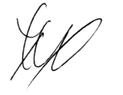 Przewodniczący
Rada Gminy w GrębocicachTadeusz Kuzara 
Przygotował(a): Daniel CzajkowskiPrzygotowano przy pomocy programu eSesja.pl 